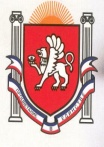 Республика КрымБелогорский   районЗуйский сельский совет5  сессия I созываРЕШЕНИЕ21 ноября  2014 года                                                                                                               №  21О внесении изменений    в  проект УСТАВА  муниципального образования Зуйское сельское поселение Белогорского района Республики КрымРуководствуясь  Федеральным  Законом от 06.10.2003  №131-ФЗ  «Об общих принципах организации местного самоуправления в Российской Федерации», в соответствии  со статьями 2,3,4 Закона Республики Крым  № 6-ЗРК/2014 от 18.11.2014 года « О внесении изменений в некоторые законы Республики Крым по вопросам организации местного самоуправления в Республике Крым»Зуйский сельский совет РЕШИЛ:          1.Внести изменения  в проект  УСТАВА муниципального образования Зуйское сельское поселение Белогорского района Республики Крым.          2. Статью 4  «Структура органов местного самоуправления Поселения»  главы I «ОБЩИЕ ПОЛОЖЕНИЯ»   изложить в следующей редакции:  В структуру органов местного самоуправления Поселения входят: Совет Поселения, официальное наименование: «Зуйский сельский совет Белогорского района Республики Крым», Глава Поселения, официальное наименование: «Председатель  Зуйского сельского совета  - глава администрации Зуйского сельского поселения Белогорского района Республики Крым»,              Администрация Поселения, официальное наименование: «Администрация  Зуйского сельского поселения Белогорского района Республики Крым».         2. Главу V «АДМИНИСТРАЦИЯ ЗУЙСКОГО  СЕЛЬСКОГО СОВЕТА БЕЛОГОРСКОГО РАЙОНА РЕСПУБЛИКИ КРЫМ»   изложить в следующей редакции:       «АДМИНИСТРАЦИЯ ЗУЙСКОГО  СЕЛЬСКОГО  ПОСЕЛЕНИЯ БЕЛОГОРСКОГО РАЙОНА РЕСПУБЛИКИ КРЫМ»   и далее по тексту.Председатель Зуйского сельского совета	Глава администрации Зуйское сельское поселение		А.А.Лахин